АДМИНИСТРАЦИЯМУНИЦИПАЛЬНОГО ОБРАЗОВАНИЯУСАДИЩЕНСКОЕ СЕЛЬСКОЕ ПОСЕЛЕНИЕВолховского муниципального районаЛенинградской областидеревня Усадище, д. 127П О С Т А Н О В Л Е Н И Еот 07 ноября  2022года  № 101 Об утверждении муниципальной  программы  «Благоустройство, санитарное содержание и развитие территории муниципального образования Усадищенское сельское поселение Волховского муниципального района Ленинградской области на 2023-2025г.г.»В соответствии с Федеральным законом «Об общих принципах организации местного самоуправления в Российской Федерации» от 06.10.03 г. №131-ФЗ, Федеральным законом от 10.01.2002 г. № 7-ФЗ «Об охране окружающей среды», Уставом муниципального образования Усадищенское сельское поселение, решения совета депутатов от 26.06.2012 г. № 18  «Об утверждении Правил благоустройства, обеспечения чистоты и порядка на территории муниципального образования Усадищенское сельское поселение Волховского муниципального района Ленинградской области», в целях усовершенствования организации за мероприятиями по благоустройству территории поселенияп о с т а н о в л я ю:1. Утвердить Программу  «Благоустройство, санитарное содержание и развитие территории муниципального образования Усадищенское сельское поселение Волховского муниципального района Ленинградской области на 2023-2025 г.г.». (Приложение 1).2. Настоящее постановление  опубликовать в газете « Волховские огни», в сетевом издании «Волховские огни» и разместить на официальном сайте МО Усадищенское сельское поселение.3. Постановление вступает в силу на следующий день после его официального опубликования (обнародования).4. Контроль за выполнением данного постановления оставляю за собой.Глава администрации                                                            Е. Л. МолодцоваГоголева М.А..8 813 63 34 434Приложение № 1к постановлению администрациимуниципального образованияУсадищенское сельское поселениеот «7» ноября 2022года № 101ПАСПОРТ 
МУНИЦИПАЛЬНОЙ ПРОГРАММЫ «Благоустройство, санитарное содержание и развитие территории муниципального образования Усадищенское сельское поселение Волховского муниципального района Ленинградской области на 2023-2025 г.г.»1. Содержание проблемы и необходимость ее решения программными методами.1.1. Анализ существующего положения по благоустройству поселения.     	Благоустройство решает задачи создания благоприятной жизненной среды с обеспечением комфортных условий для всех видов деятельности человека. Оно включает ряд мероприятий по улучшению санитарно-гигиенических условий жилой застройки, транспортному и инженерному обслуживанию населения, а также средствами санитарной очистки. В решении задач большое значение приобретает внешнее благоустройство, ландшафтный дизайн.	Для определения комплекса проблем, подлежащих программному решению, проведен анализ существующего положения по благоустройству поселения, по результатам исследования определены цели, задачи и направления деятельности при осуществлении программы.В настоящее время население поселения составляет 1782 чел.В последние годы в поселении проводилась целенаправленная работа по благоустройству и социальному развитию населенных пунктов.В то же время в вопросах благоустройства территории поселения имеется ряд проблем. Благоустройство населенных пунктов поселения не отвечает современным требованиям.Большие нарекания вызывают благоустройство и санитарное содержание дворовых территорий. По-прежнему серьезную озабоченность вызывают состояние сбора, утилизации и захоронения бытовых и промышленных отходов, освещение улиц поселения. Установленные конструкции изношены и не отвечают современным требованиям энергосбережения, проблема заключается в восстановлении и реконструкции имеющегося освещения на улицах муниципального образования, для восстановления освещения требуется дополнительное финансирование.      	Существующие участки зеленых насаждений общего пользования  имеют неудовлетворительное состояние: недостаточно благоустроены, нуждаются в постоянном уходе. Необходим систематический уход за существующими насаждениями: вырезка поросли, уборка аварийных и старых деревьев, декоративная обрезка, подсадка саженцев, разбивка клумб.Необходимо проводить мероприятия по  ремонту и замене ограждений в  местах захоронения. Уборка аварийных и старых деревьев в местах захоронений. Проведение субботников по уборке территории мест захоронений.Для решения данной проблемы требуется участие и взаимодействие органов местного самоуправления муниципального района с привлечением населения, предприятий и организаций, наличия финансирования с привлечением источников всех уровней.1.2. Анализ состояния элементов благоустройства на территории поселения.Благоустройство в поселении включает в себя тротуары, пешеходные дорожки, детские площадки, городки, места отдыха.	В результате обследования территории поселения выявлены проблемы:	- требуется восстановление  пешеходных дорожек;	- приобретение уличной мебели;         - сбор и вывоз мусора с несанкционированных свалок и объектов благоустройства поселения;Равнодушное, а иногда и негативное отношение жителей поселения к элементам благоустройства, приводит к разрушению детских площадок, разрисовываются остановочные павильоны, создаются  несанкционированные свалки мусора.	В сложившемся положении необходимо продолжить комплексное благоустройство в поселении:  ремонт  и восстановление пешеходных дорожек, приобретение и установка малых архитектурных форм, приобретение и установку контейнерных площадок для ТБО, приобретение и установку ограждений для газонов, приобретение и установка детского игрового и спортивного оборудования, ремонт и замену ограждения мест захоронения, уборку аварийных и старых деревьев в местах захоронений, проведение субботников по уборке территории мест захоронений и территории поселения.       Работы по благоустройству населенных пунктов поселения не приобрели пока комплексного, постоянного характера, не переросли в полной мере в плоскость конкретных практических действий. Для решения проблем по благоустройству населенных пунктов поселения необходимо использовать программно-целевой метод. Комплексное решение проблемы окажет положительный эффект на санитарно-эпидемиологическую обстановку, предотвратит угрозу жизни и безопасности граждан, будет способствовать повышению уровня их комфортного проживания. Повышению уровня их комфортного проживания.2. Цели и задачи программы	2.1. Цель Программы: Создание условий обеспечивающих комфортные условия для работы и отдыха населения, совершенствование системы комплексного благоустройства муниципального образования Усадищенское сельское поселение.	2.2. Задачи Программы:Организация взаимодействия между предприятиями, организациями и учреждениями при решении вопросов благоустройства поселения, приведение в качественное состояние элементов благоустройства поселения, определение приоритетных мероприятий по комплексному благоустройству поселения, привлечение жителей к участию в решении проблем благоустройства.3. План мероприятий по благоустройству на 2023-2025г.г.4. Сроки и этапы реализации ПрограммыПрограмма рассчитана на  2023-2025 г.г.5.  Объемы и источники финанси  рования ПрограммыФинансирование мероприятий Программы  осуществляется за счет средств местного бюджета и внебюджетных средств.Общий объем финансирования Программы составляет 7853,1 тыс. руб.6. Организация управления реализацией Программы и контроль за ходом ее выполнения	Администрация муниципального образования Усадищенское  сельское поселение осуществляет координацию деятельности исполнителей Программы, контроль за сроками выполнения мероприятий Программы, целевым расходованием выделяемых финансовых средств и эффективностью их использования в пределах своей компетенции.
Наименование программыМуниципальная  программа «Благоустройство, санитарное содержание и развитие территории муниципального образования Усадищенское сельское поселение Волховского муниципального района Ленинградской области на 2023-2025 г.г.» Основания разработки программыФедеральный закон от 6 октября . № 131-ФЗ «Об общих принципах организации местного самоуправления в Российской Федерации»;Федеральный закон от 10.01.2002 г. № 7-ФЗ «Об охране окружающей среды» Устав муниципального образования Усадищенское сельское поселение решения совета депутатов от  27 октября 2017 года   № 41 «Об утверждении Правил благоустройства территории муниципального образования Усадищенское сельское поселение Волховского муниципального района Ленинградской области»Заказчик программыМО Усадищенское  сельское поселениеРазработчик программыАдминистрация муниципального образования Усадищенское сельское поселениеЦели и задачи программыЦелью данной программы является создание экономически обоснованной системы развития и поддержания комплексного благоустройства территории поселения, создания условий комфортного проживания населения и развития инфраструктуры для отдыха детей и взрослого населения.Задачами Программы являются:1. Создание благоприятных условий для проживания и отдыха населения.2. Улучшение санитарного состояния территории поселения.3. Организация взаимодействия между предприятиями, организациями и учреждениями при решении вопросов благоустройства поселения, приведение в качественное состояние элементов благоустройства.4. Реконструкция уличного освещения.Сроки и этапы реализации Программы2023 -2025 г.г.Перечень основных мероприятийМероприятия программы:- Создание условий для работы и отдыха жителей поселения;- Текущий ремонт и содержание сетей уличного освещения;- Содержание газонов, клумб, зеленых насаждений;- мероприятия по  обустройству пешеходных дорожек;- Содержание мест захоронения;- Сбор и вывоз мусора с несанкционированных свалок и объектов благоустройства поселения;- Ремонт общественных колодцев;- организация и проведение субботника по уборке территории поселения.Исполнители основных мероприятийАдминистрация муниципального образования Усадищенское сельское поселениеОбъемы и источники финансированияСредства местного бюджета.Всего 7853,1 тыс. руб.Ожидаемые результаты реализации ПрограммыПовысить уровень благоустройства и санитарного состояния территории поселения, комфортного проживания жителей поселения, привить жителям любовь и уважение к своему поселению, к соблюдению чистоты и порядка.Система организации контроля за исполнением ПрограммыАдминистрация муниципального образования Усадищенское сельское поселение осуществляет текущий и финансовый контроль за целевым использованием бюджетных средств, в ходе исполнения Программы.Наименование работ                                                                                                                                                                                                                                                                                Запланированные средства,тыс. руб.Запланированные средства,тыс. руб.Запланированные средства,тыс. руб.Запланированные средства,тыс. руб.Запланированные средства,тыс. руб.Запланированные средства,тыс. руб.Запланированные средства,тыс. руб.Наименование работ                                                                                                                                                                                                                                                                                2023202320242024202520252025МБ0БМБОБМБВМРОБЭлектроэнергия уличного освещения- Обслуживание уличного освещения-Материалы для уличного освещения753,0966,81251,900-Ремонт газонокосилок-Косьба, чистка бордюров-Прочие расходыПриобретение (земля, семена, побелка, рассада)-ГСМ (АИ-92)-Прочие материалы, запчасти119,5165,5170,500-Уборка, содержание мест захоронения-Прочие расходы- Приобретение и установка ограждения для общественных кладбищ д.Куколь, пос.Зеленец- Приобретение и установка детского оборудования  д. Усадище во дворе  д. 1, 2, 3.-   Создание мест (площадок)  накопления  ТКО на территории МО ( 6 шт).52,790,01000,0             810,000000-Прочие услуги-Транспортные расходы по вывозу несанкционированных свалок, вывоз ТКО- Договор(дворник), (уборщица),- Договор благоустройство территории)-Обрезка крон деревьев-Материалы, инвентарь для санитарного содержания территории482,0589,5149,5500,70ИТОГО: тыс. руб.3308,03308,02622,02622,01923,11923,11923,1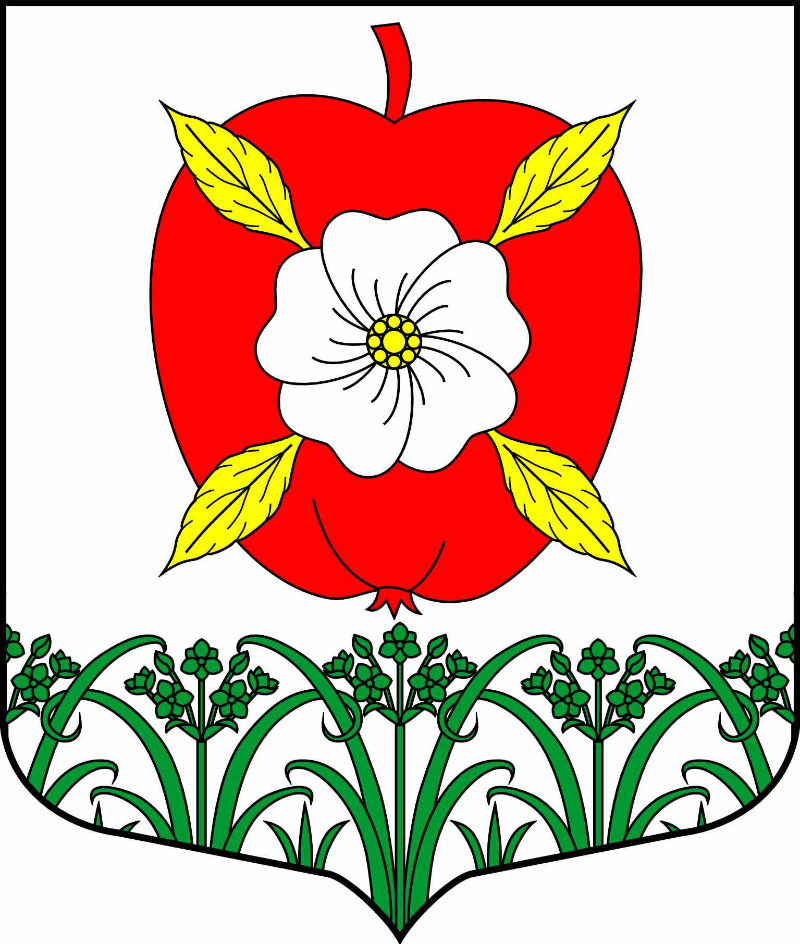 